OPCIÓN 1: PAGUE LA MULTA POR CORREOPor este medio renuncio a mi derecho a una audiencia, pierdo el privilegio de asistir a la Escuela de Conducción Preventiva, y no tengo que comparecer en la corte.La corte registrará una declaración de responsable e informará la decisión a la División de Vehículos de Motor (MVD.)  Pueden añadirse puntos a su récord de conductor por toda infracción en movimiento.  ________________________________________________________Nombre del Acusado (Letra de Molde)________________________________________________________Dirección                                                        ________________________________________________________Ciudad, Estado                      Código Postal                Teléfono________________________________________________________Firma del Acusado			FechaNota:  Si usted se declara responsable a una Infracción de Luz Roja, 28-645A o 28-647, (MVD) requerirá que asista a la Escuela de Supervivencia de Tráfico (TSS).  Sin embargo, si usted es elegible para Escuela de Conducción Preventiva y completa la clase, la infracción será despedida y MVD no requerirá que asista a TSS.  NÚMERO DE ACUSACIÓN/CITACIÓNCARGO                                                        CANTIDAD MULTAA.______________________                         $_________________B._______________________                        $_________________C._______________________                       $_________________D._______________________                       $_________________E._______________________                        $_________________Caso de Corte Cuota Proceso                 +   $____36.81________    CANTIDAD TOTAL A PAGAR            $_________________MÉTODO DE PAGO – (A nombre de: South Tucson City Court)☐   Money Order	    ☐ Cheque de Caja         ☐   ChequeSe cargará cuota de $35.00 por cheques rechazados falta de fondos.Si a Usted se le exige pagar multas, sanciones, cuotas u otras obligaciones económicas como resultado de una sentencia en este tribunal y no puede pagarlas, avíseles al personal del tribunal o al juez de su situación porque puede ser posible pagar a plazos o puede existir otra opción.  No haga caso omiso de su responsabilidad de pagar, el cual le podría generar nuevas, sanciones y costas.  Para obtener más información, póngase en contacto con el tribunal o un abogado, o diríjase a la siguiente página web http://www.southtucsonaz.gov/citycourtSepare esta página y envíela por correo con una copia de su infracción en el sobre adjunto. OPCIÓN 2: ASISTIR A ESCUELA DE CONDUCCIÓN PREVENTIVA (DDS)Las leyes de Arizona permiten remover una infracción de tráfico de su récord de conductor cada doce (12) meses, completando la Escuela de Conducción Preventiva (DDS). Tiene que inscribirse y completar DDS siete (7) días antes de su fecha de corte en su infracción.  Para determinar elegibilidad, visite www.azdrive.comO llame al 1-888-334-5565.    OPCIÓN 3:  SOLICITE POR CORREO UNA AUDIENCIASi usted elige negar responsabilidad por la(s) infracción(es) puede solicitar por correo una audiencia.  Hay que recibir su solicitud en o antes de la fecha de la corte indicada en su infracción.  Si solicita una audiencia, usted renuncia a la opción de asistir a 
la Escuela de Conducción Preventiva (para esa infracción).  Lea y Firme la siguiente declaración: Me declaro NO RESPON-SABLE del(los) cargo(s) indicados en mi infracción y solicito que la corte establezca una fecha de audiencia.  Renuncio a mi opción de asistir a la Escuela de Conducción Preventiva.  Entiendo que mi falta de comparecencia en la audiencia puede resultar en un fallo por incomparecencia para todos los cargos civiles. Se le contactará por correo notificándole de la fecha y hora de 
su audiencia programada.  Es su responsabilidad mantener actualizada su dirección con la Corte.  NÚMERO DE ACUSACIÓN/CITACIÓN________________________________________________________Nombre del Acusado (Letra de Molde)________________________________________________________Firma del Acusado			Fecha________________________________________________________Dirección________________________________________________________Ciudad                                 Estado                    Código Postal________________________________________________________TeléfonoSepare esta página y envíela por correo con una copia de su infracción en el sobre adjunto. Infracciones de TráficoINSERTO DE INFORMACIÓN Y           
FORMULARIO DE PAGO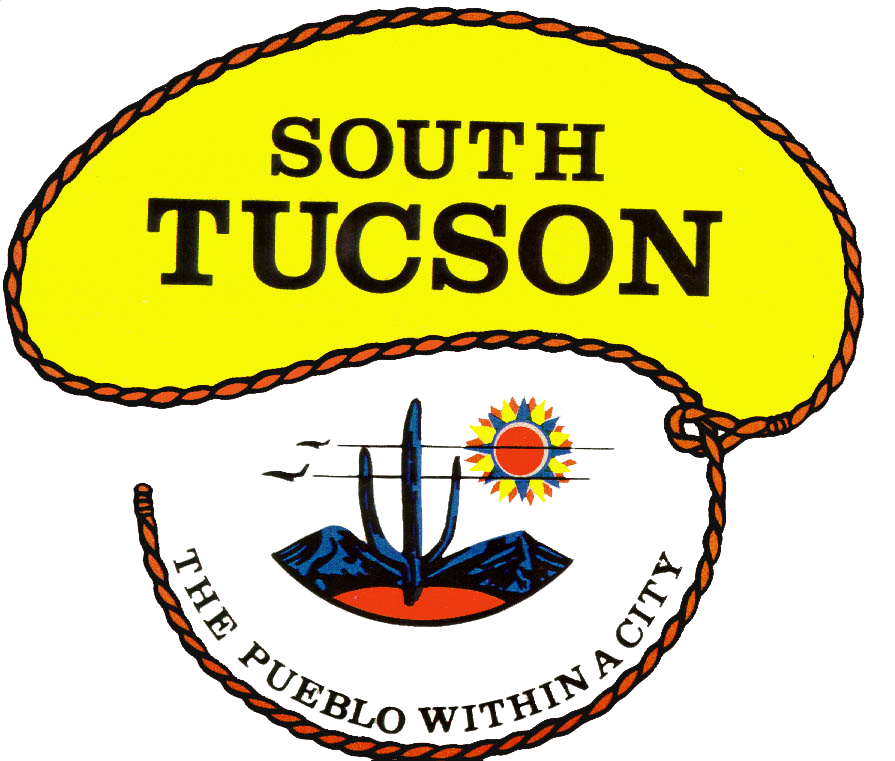 SOUTH TUCSON CITY COURT1601 S. 6TH AVETUCSON, AZ 85713PHONE (520)917-1568Email: STcitycourt@courts.az.govSitio Web: http://www.southtucson.govHoras de OficinaLunes – Viernes, 8 a.m. – 4:30 p.m. Se reciben pagos hasta las 4:00 pm1. Si está acusado de una Ofensa de Tráfico Penal, Penal o Menor,      usted TIENE que comparecer ante un juez en la fecha y hora      indicadas en su infracción. La falta de comparecencia resultará      en una orden de arresto en su contra.2.  Si usted es un menor (menos de 18 años), TIENE que presentarse con su padre o madre/tutor legal en su fecha de corte.La siguiente información está disponible en la página web de la corte en:  http://www.southtucson.gov/citycourt3.  Si usted es un adulto acusado solamente de infracción(es)      civil(es) de tráfico, usted puede:Pagar la(s) multa(s) por Correo:  Ver Opción 1, O en línea en la página www.azcourtpay.com con una cuota de $5.00 por transacción.    Asistir Escuela de Conducción Preventiva: Ver Opción 2.Solicitar una Audiencia:  Ver Opción 3.        La falta de comparecencia o no pagar la multa para la fecha de comparecencia de cualquier infracción(es) de Tráfico Civil resultará en cuotas adicionales encima de su multa, la suspensión del registro de su vehículo o restringida el registro de su vehículo, y su caso puede pasar a una agencia de cobros, lo que causará cargos adicionales y todos los pagos tendrán que pagarse con la agencia de colecciones.English instructions on reverse sideRevisado 9/16/2021Revisado 2/8/2023